STROKOVNI POGOVORI na ZAVODU RS za ŠOLSTVO OE KOPER v šolskem letu 2019/2020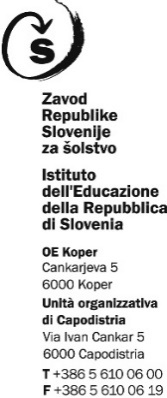 Esperienze e riflessioni sull’insegnamento presso l'Istituto dell'educazione della                    repubblica di slovenia, UO Capodistria nell'anno scolastico 2019/2020Ura strokovnih pogovorov/Orario degli incontri: 14.00‒17.00Lokacija strokovnih pogovorov/Sede degli incontri: ZRSŠ OE Koper, Cankarjeva 5, 6000 Koper/ZRSŠ, UO Capodistria, via Cankar 5, 6000 Capodistria Prijave/odjave na elektronski naslov svetovalke/svetovalca štiri dni (četrtek) pred izvedbo.È possibile inoltrare o revocare la richiesta di partecipazione all'indirizzo di posta elettronica del/la consulente pedagogico/a fino a quattro giorni prima della data dell'incontro (il giovedì precedente).Datum/Data:Tema strokovnega pogovora/Tema dell'incontro:Kratek opis in cilji/Breve descrizione e obiettivi:Ciljna skupina/ Destinatari dell'incontro:Izvajalka/izvajalec: (z navedbo elektronskega naslova)/ Coordinatore responsabile dell'incontro (e indirizzo di posta elettronica)23. 10. 2019Posodobitev učnega načrta za slovenščino kot drugi jezikVodeni strokovni pogovor o učnem načrtu za predmet slovenščina kot drugi jezik na narodno mešanem območju slovenske Istre v osnovni šoliUčitelji slovenščine kot drugega jezika na NMO v slovenski IstriMira Hedžet KrkačMira.HedzetKrkac@zrss.si4. 11. 2019Načrtovanje učnega sklopa pri slovenščiniUdeleženci bodo usmerjeni v uporabo učnega načrta pri načrtovanju pouka,  v premislek o izbiri dejavnosti v podporo ciljem in standardom iz učnega načrta  ter h kritični rabi delovnih zvezkov in drugih gradiv.Opomba: udeleženci s seboj na pogovor prinesejo UN predmeta ter računalnik Učitelji slovenščineMira Hedžet KrkačMira.HedzetKrkac@zrss.si11. 11. 2019Sestava pisnih preizkusov za ocenjevanje znanja pri slovenščini: pokritost s cilji in standardi, taksonomija,  obsežnost … Vodeni strokovni pogovor in  premislek ob primerih preizkusov znanja z namenom iskanja rešitev za izboljšanje ocenjevanja znanja na področjih, na katerih se kažejo primanjkljaji, in  povezati ocenjevanje znanja z didaktičnimi pristopi, ki učencem omogočajo doseganje (tudi zahtevnejših) ciljev/standardov znanja …Opomba: udeleženci s seboj na pogovor prinesejo UN predmeta, pravilnik o preverjanju in ocenjevanju znanja in primer svojega pisnega preizkusa znanja ter računalnik. Učitelji slovenščineMira Hedžet KrkačMira.HedzetKrkac@zrss.si 18. 11. 2019La formulazione linguistica del testo matematico: esempi, confronti, indicazioni operative per i docenti Assieme ai partecipanti si esamineranno e confronteranno le diverse modalità di presentazione linguistica di semplici esercizi e problemi di matematica (primo e secondo ciclo della scuola elementare), allo scopo di individuare modalità efficaci di mediazione didattica da parte del docente.Docenti del primo e secondo ciclo della scuola elementare (classi dalla I alla V) -  scuole con lingua d’insegnamento italianaDr. Sergio Crasnichsergio.crasnich@zrss.si 25. 11. 2019Sestava pisnega preizkusa znanja – 1. delUdeleženci v skladu s priporočili za sestavo preizkusa znanja evalvirajo svoje delo. Spoznajo pomen in vlogo mrežnega diagrama. Urijo se v sestavljanju pisnega preizkusa znanja, ki bo veljaven, zanesljiv in objektiven.Opomba: udeleženci s seboj na pogovor prinesejo UN predmeta, primer svojega pisnega preizkusa znanja in računalnik.Vsi učitelji, ki pridobivajo pisne oceneBernarda Moravecbernarda.moravec@zrss.si  2. 12. 2019Sestava pisnega preizkusa znanja pri italijanščiniUdeleženci se urijo v sestavljanju pisnih preizkusov znanja.Opomba: udeleženci s seboj na pogovor prinesejo UN predmeta, primer svojega pisnega preizkusa znanja in računalnik.Učitelji italijanščine (J2 in TJ)Nataša Kabaj BavdažNatasa.KabajBavdaz@zrss.si 9. 12. 2019Učenje z raziskovanjem - načrtovanje in sistematično spremljanje veščineUdeleženci se urijo v načrtovanju in spremljanju veščine raziskovanja. Spoznavajo kriterije posameznih korakov raziskovanja.Učitelji, ki veščino raziskovanja vključujejo v poukBernarda Moravecbernarda.moravec@zrss.si  16. 12. 2019Verifica e valutazione. Dilemmi e questioni per una programmazione efficienteAssieme ai partecipanti si analizzano le fasi della valutazione in classe: l’inquadramento giuridico, la verifica, la programmazione, la valutazione nelle sue diverse forme Gli insegnanti che somministrano le prove Guido Križmanguido.krizman@zrss.si 13. 1. 2020Dijaški dom ‒ drugi dom:življenje dijakov in študentov v dijaškem domuUdeležence seznanim z bivanjem mladostnikov v dijaškem domu (dijakov in študentov), in postopki za vključitev dijaka v dijaški dom, pravicami in dolžnostmi staršev, dijakov, vsebinami in metodami dela vzgojiteljev v domovih, poslanstvom dijaških domov.Problematika prehoda mladostnika iz družine v drugo (domsko) socialno okolje (V dogovoru z vodstvom si lahko ogledamo tudi Dijaški dom Koper.)Svetovalni delavci, razredniki zaključnih razredov, srednješolski učitelji in ravnateljiOlga Jazbinšekolga.jazbinsek@zrss.si  20. 1. 2020Sestava pisnega preizkusa znanja – 2. del (udeležijo se tisti, ki so obiskali 1. del)Udeleženci za primer preizkusa znanja, ki so ga uporabili pri pouku, naredijo kvalitativno in kvantitativno analizo.Opomba: udeleženci s seboj prinesejo računalnik, UN predmeta, letno in sprotne priprave za predmet, kopije rešenih  preizkusov znanja vseh učencev.Vsi učitelji, ki pridobivajo pisne oceneBernarda Moravecbernarda.moravec@zrss.si  3. 2. 2020Usmerjanje otrok s posebnimi potrebami – 1. delSrečanje je namenjeno pogovoru o aktualnih vprašanjih o postopkih usmerjanja otrok s posebnimi potrebami  (potek postopka, izbira programa, prilagoditve).Svetovalni delavci in drugi strokovni delavci šol Zdenka Kolbe v sodelovanju s predsedniki KUOPPzdenka.kolbe@zrss.si 10. 2. 2020Opisno ocenjevanje –1. delSrečanje bo namenjeno: načrtovanju procesa ocenjevanja (UN, letna in sprotna priprava), sprotnem spremljanju otrokovega napredka in v ustreznemu zapisu opisa dosežka s pomočjo pripravljenih strukturiranih podlag s področji in kriteriji. Učitelji razrednega poukaDr. Sandra Mršniksandra.mrsnik@zrss.si26. 2. 2020(od 15.00 do 18.00)Ugotavljanje kakovosti izkazanega znanja na NPZ matematike s programom OrKaSrečanje je namenjeno predstavitvi programa OrKa in možnosti, ki jih program nudi za ugotavljanje kakovosti izkazanega znanja na NPZ pri matematiki.  Opomba: udeleženci na pogovor prinesejo prenosne računalnike z nameščenim programom OrKa ter  
gesla za vstop. Učitelji matematikeJerneja BoneJerneja.bone@zrss.si2. 3. 2020Preverjanje in ocenjevanje učencev pri italijanščini (tujci)Preizkusili se bomo v sestavljanju pisnih preizkusov znanja za učence (tujce), sestavili bomo pisni preizkus znanja, ki bo primerno za te učence (veljavno in objektivno).Opomba: udeleženci s seboj na pogovor prinesejo UN predmeta, primer svojega pisnega ocenjevanja znanja in računalnik.Učitelji italijanščine (J2 in TJ)Nataša Kabaj BavdažNatasa.KabajBavdaz@zrss.si9. 3. 2020Vključevanje IKT v poukSrečanje je namenjeno načrtovanju in sistematičnemu spremljanju digitalnih kompetenc pri pouku ter spoznavanju različnih orodij, ki omogočajo učitelju vpogled v trenutno znanje posameznika.Opomba: učitelji s seboj prinesejo računalnik ali druge naprave (tablice, pametni telefoni), ki jih uporabljajo pri poukuVsi učitelji, ki razvijajo digitalne kompetence pri pouku Bernarda Moravecbernarda.moravec@zrss.si 16. 3. 2020I compiti autentici L’incontro è destinato alla programmazione dell’utilizzo dei compiti autentici nelle materie quali  storia, cultura civica, della cittadinanza ed etica e societàInsegnanti delle materie elencateGuido Križmanguido.krizman@zrss.si23. 3. 2020L’educazione letteraria in prospettiva interdisciplinareAssieme ai partecipanti si confronteranno le programmazioni curricolari delle diverse discipline, allo scopo di individuare possibili convergenze su attività di carattere trasversaleDocenti di lingua italiana, storia, educazione artistica, storia dell’arte, educazione musicale (III ciclo scuola elementare, scuola media) - scuole con lingua d’insegnamento italianaDr. Sergio Crasnichsergio.crasnich@zrss.si ČETRTEK2. 4. 2019Predstavitev vloge Centra za duševno zdravje otrok in mladostnikov (ZD Postojna) v postopkih usmerjanja OPPSrečanje je namenjeno predstavitvi novoustanovljenega Centra za duševno zdravje otrok in mladostnikov v okviru ZD Postojna, ki ga vodi ga. Nina Mlakar, dr. med., spec. otroške in mladostniške psihiatrije in ponuja dodatne možnosti za obravnavo in diagnostiko otrok s posebnimi potrebami ter sočasno predstavlja četrti korak v postopku usmerjanja OPP.Svetovalni delavci in drugi strokovni delavci VIZmag. Tamara Funčič Masič  ter Nina Mlakar, dr.med., spec. otroške in mladostniške psihiatrije, vodja CDZOM in Alenka Fatur, specialna pedagoginja, prof. defektologijetamara.funcic-masic@zrss.si 6. 4. 2019Opisno ocenjevanje ‒ 2. del(udeležijo se tisti, ki so se udeležili 1. dela)Srečanje bo namenjeno: oblikovanju zapisa opisne ocene.Učiteljice/učitelji razrednega poukaDr. Sandra Mršniksandra.mrsnik@zrss.si 20. 4. 2020Usmerjanje otrok s posebnimi potrebami –2. delSrečanje je namenjeno pogovoru o aktualnih vprašanjih o postopkih usmerjanja otrok s posebnimi potrebami  (potek postopka, izbira programa, prilagoditve).Svetovalni delavci in drugi strokovni delavci šol Zdenka Kolbe v sodelovanju s predsedniki KUOPPzdenka.kolbe@zrss.si 11. 5. 2020Spodbudno učno okolje v vrtcu - formativno spremljanje z inkluzijo kot dodana vrednostNamen srečanja je poglabljati strokovno znanje in reflektirati pedagoško prakso.  Ob ciljih in načelih Kurikula ter konkretnih primerih iz prakse bodo poudarki na pomenu vloge vzgojitelja v spodbudnem učnem okolju, vidikih aktivne vključenosti, možnostih za otrokovo izražanje in socialno-čustveni razvoj ter na spremljanju otrokovega procesa učenja.strokovni delavci vrtcevmarija.sivec@zrss.si